Publicado en  el 11/11/2015 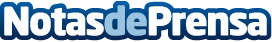 El Ministro de Educación, Cultura y Deporte visita la nueva sede del Museo de las Peregrinaciones y de SantiagoEl museo ha incrementado un 52% su espacio y renovado toda su museografía | La nueva sede está abierta  al público desde el pasado fin de semanaDatos de contacto:Nota de prensa publicada en: https://www.notasdeprensa.es/el-ministro-de-educacion-cultura-y-deporte_11 Categorias: Viaje Artes Visuales Entretenimiento Turismo Actualidad Empresarial http://www.notasdeprensa.es